แบบแจ้งกำหนดการนิเทศงานนักศึกษาสหกิจศึกษา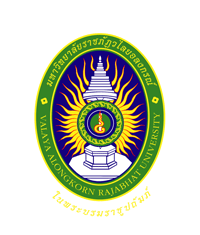 โครงการสหกิจศึกษามหาวิทยาลัยราชภัฏวไลยอลงกรณ์  ในพระบรมราชูปถัมภ์ชื่อสถานประกอบการ……………………………………………………………………………………………..…หัวข้อที่จะหารือในระหว่างการนิเทศ  ได้แก่หน้าที่ที่มอบหมายให้นักศึกษาปฏิบัติ และแผนการปฏิบัติงานตลอดระยะเวลาปฏิบัติงานการพัฒนาตนเองของนักศึกษาหัวข้อรายงานและโครงร่างรายงานรับฟังความคิดเห็นจากสถานประกอบการเรื่องรูปแบบและปรัชญาของสหกิจศึกษาปัญหาต่าง ๆ ที่เกิดขึ้นในช่วงระยะเวลาที่ปฏิบัติงานผ่านมาขั้นตอนการนิเทศ	1. ขอพบนักศึกษาก่อนโดยลำพัง	   วันที่................................................... เวลา......................................	2. ขอพบ Job  Supervisor โดยลำพัง วันที่................................................... เวลา....................................   	3. เยี่ยมชมสถานประกอบการ (แล้วแต่ความเหมาะสมและความสะดวกของสถานประกอบการ)คณะผู้นิเทศสหกิจศึกษา  ของมหาวิทยาลัยฯ ประกอบด้วย	1. ........................................................................ตำแหน่ง...........................................................2.  ........................................................................ตำแหน่ง..........................................................3.  ........................................................................ตำแหน่ง.......................................................... สถานประกอบการได้รับทราบกำหนดการนิเทศงานนักศึกษาสหกิจศึกษา ในวันที่....................................................เวลา………………..น. ตลอดจนขั้นตอนรายละเอียดการนิเทศงานดังกล่าวข้างต้นโดยชัดเจนแล้ว และใคร่ขอแจ้งให้โครงการฯ ทราบว่า	(        )  ไม่ขัดข้องและยินดีต้อนรับคณะนิเทศงานสหกิจศึกษาในวันและเวลาดังกล่าว           	(        )   ไม่สะดวกที่จะต้อนรับในวันและเวลาดังกล่าว และขอแจ้งวันเวลาที่สะดวก  ดังนี้		วันที่…………………………………………………….เวลา……………………………น. หรือ		วันที่……………………………………………….…….เวลา……………………………น.	จึงเรียนมาเพื่อโปรดทราบ						ลงชื่อ…………………………………………….							(………………………………………)						 ตำแหน่ง…………………………………………						 วันที่……………………………………………